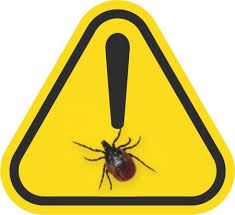 МЕРЫ ПРОФИЛАКТИКИ УКУСОВ КЛЕЩЕЙСОБИРАЯСЬ  В  ЛЕС, ПАРК, НА ДАЧУПОЛОЖИТЕ В АПТЕЧКУ БИНТ, ПРИСПОСОБЛЕНИЕ ДЛЯ УДАЛЕНИЯ КЛЕЩЕЙ, АНТИСЕПТИК ДЛЯ ОБРАБОТКИ РАНЫ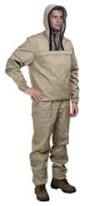 НАДЕВАЙТЕ  СВЕТЛУЮ, ОДНОТОННУЮ, ОДЕЖДУ  ИЗ ГЛАДКИХ ТКАНЕЙ, ЗАКРЫВАЮЩУЮ ШЕЮ,  С ПЛОТНО ПРИЛЕГАЮЩИМИ МАНЖЕТАМИ НА РУКАВАХ и БРЮКАХ (ПРЕДПОЧТИТЕЛЬНО КОМБИНЕЗОН)ЗАКРЫВАЙТЕ ГОЛОВУ и ВОЛОСЫ ШАПКОЙ ИЛИ КОСЫНКОЙ, а ЛУЧШЕ - НАДЕВАЙТЕ КАПЮШОНЗАПРАВЛЯЙТЕ ВЕРХНЮЮ ОДЕЖДУ В БРЮКИ, а БРЮКИ – В НОСКИ или ВЫСОКУЮ ОБУВЬОБРАБОТАЙТЕ ОДЕЖДУ РЕПЕЛЛЕНТАМИ – СРЕДСТВАМИ ХИМИЧЕСКОЙ ЗАЩИТЫ ОТ КЛЕЩЕЙ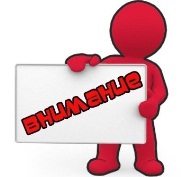 ИЗБЕГАЙТЕ ВЫСОКОЙ НЕСКОШЕННОЙ ТРАВЫ и КУСТАРНИКОВ, НЕ СРЫВАЙТЕ ВЕТКИКАЖДЫЕ 1,5-2 ЧАСА ПРОВОДИТЕ САМО-   и ВЗАИМООСМОТРЫ ОДЕЖДЫ, ОТКРЫТЫХ УЧАСТКОВ ТЕЛАРАСПОЛАГАЙТЕСЬ НА ОТДЫХ НА СВЕТЛЫХ И СУХИХ МЕСТАХ, ВДАЛИ ОТ КУСТАРНИКОВ и ВЫСОКОЙ ТРАВЫ, ИСПОЛЬЗУЙТЕ  ДЛЯ ЭТОГО ПОКРЫВАЛАПО ВОЗВРАЩЕНИИ ВНИМАТЕЛЬНО ОСМОТРИТЕ НА НАЛИЧИЕ КЛЕЩЕЙ ДОМАШНИХ ЖИВОТНЫХНЕ ВНОСИТЕ В ДОМ БЕЗ ОСМОТРА ВЕЩИ, ОДЕЖДУ, ДАРЫ ПРИРОДЫ – ЦВЕТЫ, ЯГОДЫ, ГРИБЫЕЩЕ РАЗ ОСМОТРИТЕ СЕБЯ, РАСЧЕШИТЕ ВОЛОСЫ, ПРИМИТЕ ДУШЕСЛИ КЛЕЩ «ПРИСОСАЛСЯ»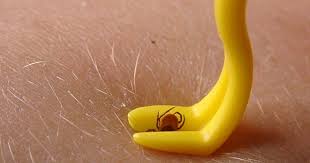 КАК МОЖНО БЫСТРЕЕ УДАЛИТЕ КЛЕЩА: АККУРАТНО, СТАРАЯСЬ НЕ ПОВРЕДИТЬ, ЗАХВАТИТЕ ЕГО ПИНЦЕТОМ или СПЕЦИАЛЬНЫМ ПРИСПОСОБЛЕНИЕМ КАК МОЖНО БЛИЖЕ К ГОЛОВКЕ, ПОВЕРНИТЕ ВОКРУГ ОСИ и ВЫТАЩИТЕ, ИСПОЛЬЗУЯ ПЕРЧАТКИ, БИНТ, САЛФЕТКИКЛЕЩА СОЖГИТЕ или ЗАЛЕЙТЕ АНТИСЕПТИКОМ, КИПЯТКОММЕСТО УКУСА ОБРАБОТАЙТЕ ЛЮБЫМ СПИРТОСОДЕРЖАЩИМ АНТИСЕПТИКОМТЩАТЕЛЬНОЙ ВЫМОЙТЕ РУКИ С МЫЛОМ или ПРОТРИТЕ АНТИСЕПТИКОМ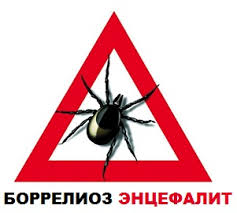 Клещи являются переносчиками многих инфекционных заболеваний, в т.ч. вирусного энцефалита, Лайм боррелиоза: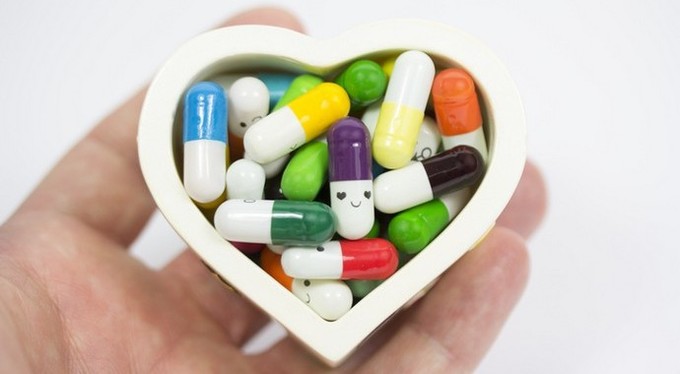 ОБЯЗАТЕЛЬНО ОБРАТИТЕСЬ В ПОЛИКЛИНИКУ ДЛЯ НАЗНАЧЕНИЯ РАЦИОНАЛЬНОЙ ХИМИОПРОФИЛАКТИКИ  (АНТИБИОТИКОТЕРАПИИ)  И  ДИСПАНСЕРНОГО  МЕДИЦИНСКОГО НАБЛЮДЕНИЯ!ГУ «Слуцкий зональный центр гигиены и эпидемиологии»